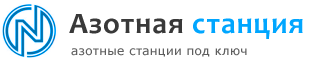 ОПРОСНЫЙ ЛИСТ ДЛЯ ПОДГОТОВКИ ТЕХНИКО-КОММЕРЧЕСКОГО ПРЕДЛОЖЕНИЯ НА ИЗГОТОВЛЕНИЕ АЗОТНОЙ, АЗОТНО-КОМПРЕССОРНОЙ СТАНЦИИ ИЛИ ЛИНИИ ПО ПРОИЗВОДСТВУ СЖАТОГО АЗОТА Информация о заказчике:Наименование организации:___________________________________________Контактное лицо:_____________________________________________________Должность и контактный телефон:______________________________________Адрес организации:___________________________________________________Наименование объекта, площадки установки на месте эксплуатации:_________Тел./факс: +7 (499) 705-02-76E-mail: zakaz@azotnaya.ruСайт: www.azotnaya.ruОбщая информация:Общая информация:Общая информация:1Назначение станцииТребования к исполнению:Требования к исполнению:Требования к исполнению:2Максимальные габаритные размеры блок-модуля, м:3Тип исполнения (каркасного типа из сэндвич панелей, 20 футовый ж/д контейнер, 40 футовый ж/д контейнер,  на раме, другое)4Вид исполнения (стационарный, на салазках, на шасси, другое) 5Максимальная температура окружающего воздуха, 0С:5Минимальная  температура окружающего воздуха, 0С:6Район установки станции:7Сейсмичность района установки:8Требуемая степень огнестойкости по СНиП 21-01-97:9Категория надежности электроснабжения компрессорной станции 10Максимально допустимая электрическая мощность станции, кВт:11Необходимость наличия грузоподъемных механизмов (не требуется, гидравлическая тележка,  монорельс с талью, другое)12Тип системы пожаротушения (порошковое, аэрозольное, газовое, другое) 13Окраска (стандартная предприятия-изготовителя, в корпоративный цвет заказчика)Требования к компрессорным установкам:Требования к компрессорным установкам:Требования к компрессорным установкам:14Необходимость частотного регулирования (да/нет)15Необходимость резервирования компрессорных установок (да/нет)Требования к сжатому азоту и воздуху на выходе из станции:Требования к сжатому азоту и воздуху на выходе из станции:Требования к сжатому азоту и воздуху на выходе из станции:16Максимальное рабочее давление сжатого азота, избыточное, Мпа:17Расход азота, Нм3/мин:18Требуемый класс чистоты сжатого азота согласно ГОСТ 9293-74:19Точка росы сжатого азота, 0С:- минус 40 - минус 7020Необходимость дополнительной выработки сжатого воздуха (да/нет)20Максимальное рабочее давление сжатого воздуха, избыточное, Мпа:20Расход сжатого воздуха, Нм3/мин:20Требуемый класс чистоты сжатого воздуха согласно ГОСТ Р ИСО 8573-1-2005Требования к комплектации станции:Требования к комплектации станции:Требования к комплектации станции:21Необходимость наличия воздухосборников (ресиверов), м³, (уличного исполнения или внутри станции)22Необходимость автоматической системы управления технологическими процессами (АСУ ТП) (да/нет)22- тип интерфейса (RS-485, Ethernet, другое) 22- протокол передачи данных (Modbus RTU, TCP/IP, другое) 22- перечень передаваемых АСУ ТП сигналов:22- расстояние передачи сигналов:22- производитель контроллеров (указывается в случае наличия конкретных требований):23Необходимость пожаро-охранной сигнализации (да/нет)23- возможность вывода сигнала на пульт управления в операторной (да/нет) 23- модель прибора (указывается в случае наличия конкретных требований):24Необходимость комплектации станции расходомером сжатого азота (да/нет)25Необходимость комплектации станции счетчиком электроэнергии (да/нет)26Дополнительные требования: